January 21, 2022HCJFS REQUEST FOR PROPOSAL - RFP KB02-21R - Youth Services Under the Workforce Innovation and Opportunity Act(WIOA)ADDENDUM 2Questions asked during RFP Conference Q1. 	Can this meeting be recorded?RFP conferences are not recorded.Q2. 	Page 11 would seem to indicate we would need to get our own space with a “youth friendly” environment versus a conventional (sterile) office environment. Do we need to confirm there would not be space in the JFS office- mainly it would not be “youth friendly”.HCJFS will not offer space.  The selected provider is expected to find their own space.Q3. 	As CCMEP TANF is run by other vendors, how does Hamilton County dual-enroll CCMEP participants? The selected vendor will be serving youth that are 100% WIOA Youth eligible.  Some portion of these youth will also be TANF eligible.  The selected provider will determine WIOA Youth and TANF eligibility at enrollment.  Q4. 	Do you have an expected budget for WIOA and TANF?Total current contract for all 3 providers is:$2,183,114.00  (mixed funds TANF/WIOA).  Q5. 	Are we able to obtain an EXCEL version of the budget forms?Yes , it is posted with the RFP on the HCJFS website.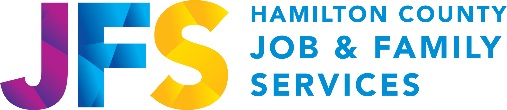 Office of the Director:222 East Central Parkway Cincinnati, OH  45202-1225Board of Commissioners:Stephanie Summerow Dumas, Alicia Reece, Denise DriehausCounty Administrator:  Jeffrey Aluotto Director:  Michael Patton 	 General Information:  (513) 946-1000General Information TDD:  (513) 946-1295Website: www.hcjfs.org 